Committee on Development and Intellectual Property (CDIP)Twentieth SessionGeneva, November 27 to December 1, 2017MEASURES UNDERTAKEN TO DISSEMINATE THE INFORMATION CONTAINED IN THE DATABASE ON FLEXIBILITIESprepared by the Secretariat1. 	It is recalled that while discussing the Revised Proposal for a Mechanism for Updating the Database on Flexibilities (document CDIP/18/5), the eighteenth session of the Committee on Development and Intellectual Property (CDIP), requested the Secretariat to, inter alia, “undertake measures to ensure a better dissemination of the information contained in the Database and inform the Committee at a future session on those measures.” (Paragraph 7.2 of the Summary by the Chair of the eighteenth session of the CDIP refers.)2.	Accordingly, a report responding to the above mentioned decision is contained in the annexes of this document.3.	The CDIP is invited to consider the information contained in the Annexes to this document.[Annexes follow] BACKGROUND	The Database on Flexibilities in the Intellectual Property System (hereinafter, the “Database”) was established in June 2013, as agreed by the Committee at its sixth session:  http://www.wipo.int/ip-development/en/agenda/flexibilities/database.html.  	Upon request by the Committee at its fifteenth session, the Database was updated in 2015 and currently holds 1,371 provisions from 202 selected jurisdictions drawn from Documents CDIP/5/4 Rev., CDIP/7/3 Add., CDIP/13/10 Rev. and CDIP/15/6 Corr. on Patent Related Flexibilities in the Multilateral Legal Framework and their Legislative Implementation at the National and Regional Levels. 	At its eighteenth session, while agreeing upon a mechanism to periodically update the Database, the Committee decided that the Secretariat would undertake measures to ensure a better dissemination of the information contained in the Database and inform the Committee at a future session on those measures, as reflected in paragraph 7.2 of the Summary by the Chair of the eighteenth session. MEASURES UNDERTAKEN TO DISSEMINATE THE INFORMATION CONTAINED IN THE DATABASE 	In accordance with the Committee’s decision, the following series of measures was undertaken by the Secretariat to ensure a better dissemination of the content of the Database: An internal meeting was held in November 2016 with the participation of relevant divisions informing them of the Committee’s decision and inviting them to increase the dissemination of the information contained in the Database.  To facilitate this work, the Development Agenda Coordination Division elaborated a leaflet describing the major elements of the Database, i.e. the information contained therein, its structure and functionalities, search categories, target beneficiaries and the agreed mechanism for Member States to provide the Secretariat with updates of their national provisions related to the flexibilities (according to the Committee’s decision mentioned in paragraph 3).In February 2017, a direct link to the Database was placed under the Development Agenda webpage: http://www.wipo.int/ip-development/en/agenda/, improving its accessibility.In March 2017, the Database was migrated to a new platform holding new search facilities and including information on its updating mechanism.The information contained in the Database, as well as its availability, was disseminated in the activities listed in the table contained in Annex II of this document.  These included different international conferences, workshops and related meetings; and dissemination through social media.  Data compiled in the table includes activity dates, venue, audience, number of participants or online viewers, as well as the language in which the activity was conducted (where applicable).  	According to the following statistics provided by the Web Communications Section, from September 2016 until August 2017, the page views increased significantly in comparison with the preceding year reaching up to 2207 viewers, 1359 of which were unique or first time page viewers.  These statistics clearly show the effectiveness of the dissemination measures undertaken by the Secretariat in different fora.	The Secretariat will continue its efforts to promote the content of the Database as a source to policy and law makers, IP experts, academicians and researchers to get to know how flexibilities could be implemented in domestic and regional legislations.[Annex II follows]Activities where the content of the Database was disseminated[End of Annex II and of document]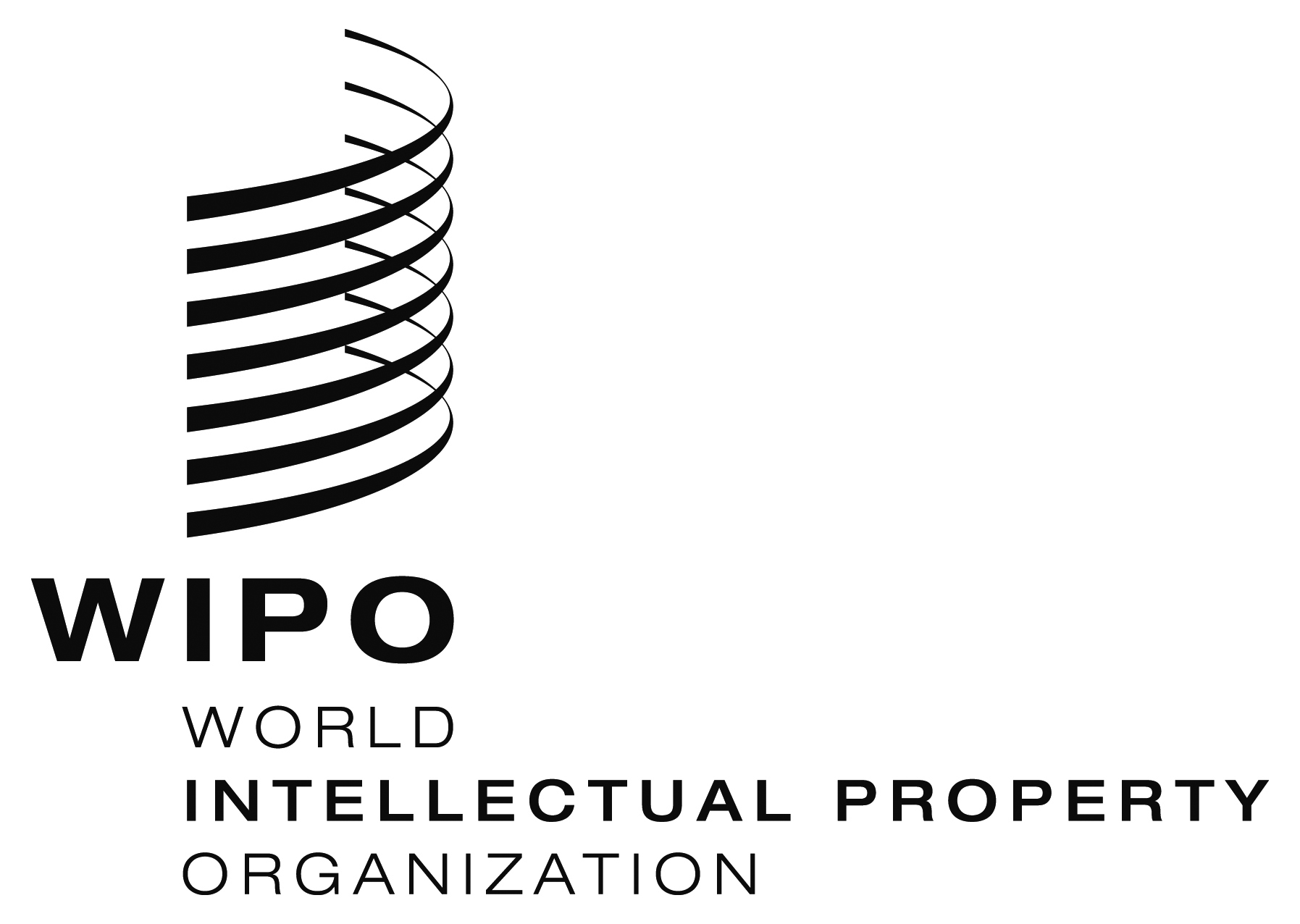 ECDIP/20/5    CDIP/20/5    CDIP/20/5      ORIGINAL:  English  ORIGINAL:  English  ORIGINAL:  EnglishDATE:  October 5, 2017DATE:  October 5, 2017DATE:  October 5, 2017Database viewsSeptember 2015 - August 2016September 2016 - August 2017Page views3102207Unique views1511359ActivityDateVenue (if applicable)AudienceNumber of participants(if onsite) / viewers (if online)Language“Jornadas Expo Ingenio” convened by the Mexican Institute of Industrial Property (IMPI) September 20 and 21, 2017Tijuana, Baja California, Mexico, Researchers, students, SMEs, officials from government agencies and the private sectorApproximately 500 participantsESSub-regional seminar on intellectual property and technology transfer: opportunities, challenges and strategic partnerships between the public sector, universities and the private sector, co-organized by WIPO and the Administrative Registration Tribunal of Costa RicaAugust  22, 2017San José, Costa RicaHigh level forum for representatives of the public sector, academic sector and entrepreneurial sector. Approximately 10 participantsESWTO National Workshop on Intellectual Property and Public HealthJuly 18 
and 19, 2017Lomé, TogoGovernment officials, private practitioners and representatives of national corporations/associationsApproximately 40 participantsENSocial media promotion (twitter)May 25, 2017-Public in general6 802 views / 125 interactions with the content publishedENRegional Workshop on Patents and Electronic Filing Systems, organized by the Agency on Intellectual Property of the Republic of Uzbekistan,                          in cooperation with WIPOMay 17 
and 18, 2017Tashkent, UzbekistanGovernment officials, legal practitioners, business, academia, etc.50RU / ENSocial media promotion (twitter)May 15, 2017-Public in general5 163 views / 61 interactions with the content publishedENWTO National Seminar on Trade, Intellectual Property and Public HealthMay 11 
and 12, 2017Santiago, ChileGovernment officials involved in the IP and health systemsApproximately 100 participantsESWIPO Regional Seminar on Innovation and IP Commercialization and Innovation: Policy Options and Practical Instruments (25th Anniversary of the national IP system of Belarus)May 4 and 5, 2017Minsk, BelarusGovernment officials, legal practitioners, business, academia, etc.Approximately 150 participantsRU / ENIP Regional Conference organized and hosted by the League of Arab States on the occasion of World IP Day.  April 26, 2017Cairo, EgyptSome National IP Offices, representatives of some Permanent Missions accredited to LAS, Director of the Cooperation Council for the Arab States of the Gulf , IP Training Center, some relevant stakeholders in the region including representatives of universities, research institutions, private sector and NGOsApproximately 100 participantsARSocial media promotion (twitter)April 11, 2017-Public in general4,697 views / 95 interactions with the content publishedENWIPO Information session on Patent Related Flexibilities in the Multilateral Legal Framework and their Legislative Implementation at the National and Regional LevelMarch 16, 2017WIPOHeadquarters Economic Counsellor of the Permanent Mission of Comoros in GenevaN/A FRWIPO Workshop on Patent Law:  the Multilateral Legal Framework and its National ImplementationFebruary 21, 2017Ulaanbaatar, MongoliaGovernment officials, private practitioners and representatives of national corporations/associationsApproximately 20 participantsENWTO National Seminar on the TRIPS AgreementFebruary 7 to 9, 2017Kingstown, St. Vincent and the GrenadinesGovernment officials, private practitioners and representatives of national corporations/associations30 participantsENConference “Intellectual property in biomedicine”, organized by the State Patent Bureau of the Republic of Lithuania (SPB) in cooperation with the European Patent Office; the Lithuanian University of Health Sciences and the Hospital of Lithuanian University of Health Sciences Kauno klinikosNovember 10, 2016Kaunas, LithuaniaGovernment officials, professionals in the fields of medicine, biochemistry, pharmacy, academia, and studentsApproximately 100 participantsLithuanian/ EN First Regional Forum on IP for Specialized IP Tribunals in Latin America, organized by WIPO, in cooperation with the Industrial Property Tribunal of Chile and the Administrative Registration Tribunal of Costa RicaNovember 9 to 11, 2016Santiago, ChileJudges from Specialized Intellectual Property Tribunals of Latin American countries.Approximately 30 participants.ESRegional Seminar on Current Trends in Patent Law, co-organized by WIPO-PCT and the Eurasian Patent Organization (EAPO)October 25 and 26, 2016Baku, AzerbaijanGovernment officials, legal practitioners, business, academia etc.60 participantsRU / EN